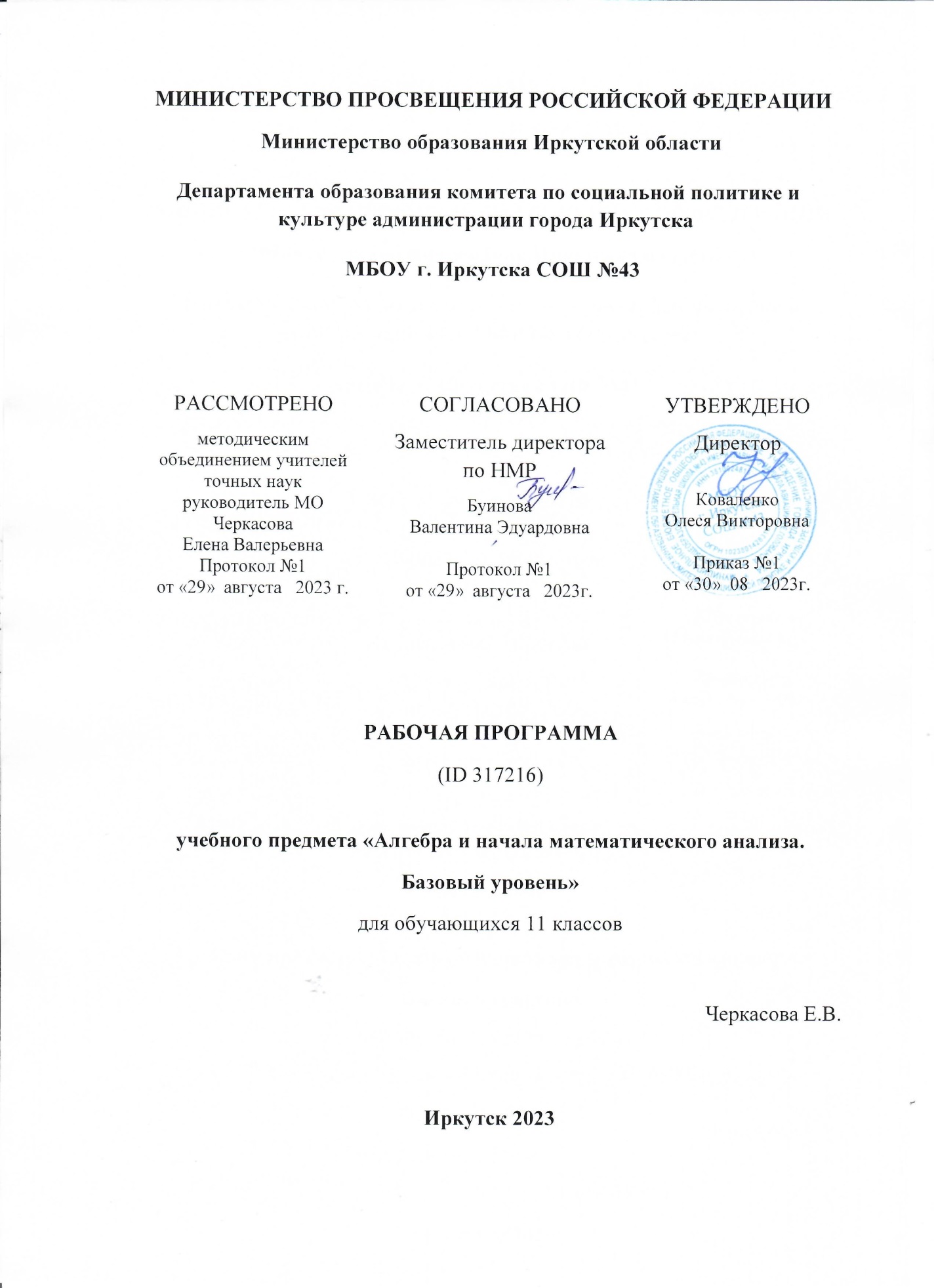 ПОЯСНИТЕЛЬНАЯ ЗАПИСКАРабочая программа составлена в соответствии с требованием Федерального Компонента Государственного образовательного стандарта. Программа рассчитана на  4 часа в неделю.В рабочую программу включены:- планируемые результаты освоения учебного предмета;- содержание  учебного предмета;- тематическое планирование.требование к уровню подготовки учащихсяВ результате изучения математики на профильном уровне ученик должен:знать/понимать :- значение математической науки для решения задач, возникающих в теории и практике; широту и ограниченность применения математических методов к анализу и исследованию процессов и явлений в природе и обществе;- значение практики и вопросов, возникающих в самой математике, для формирования и развития математической науки;- идеи расширения числовых множеств как способа построения нового математического аппарата для решения практических задач и внутренних задач математики;- значение идей, методов и результатов алгебры и математического анализа для построения моделей реальных процессов и ситуаций;- возможности геометрии для описания свойств реальных предметов и их взаимного расположения;- универсальный характер законов логики математических рассуждений, их применимость в различных областях человеческой деятельности;- различие требований, предъявляемых к доказательствам в математике, естественных, социально-экономических и гуманитарных науках, на практике;- роль аксиоматики в математике; возможность построения математических теорий на аксиоматической основе; значение аксиоматики для других областей знания и для практики;- вероятностный характер различных процессов и закономерностей окружающего мира.Числовые и буквенные выраженияУметь:- выполнять арифметические действия, сочетая устные и письменные приемы, применение вычислительных устройств; находить значения корня натуральной степени, степени с рациональным показателем, логарифма, используя при необходимости вычислительные устройства; пользоваться оценкой и прикидкой при практических расчетах;- применять понятия, связанные с делимостью целых чисел, при решении математических задач;- находить корни многочленов с одной переменной, раскладывать многочлены на множители;- выполнять действия с комплексными числами, пользоваться геометрической интерпретацией комплексных чисел, в простейших случаях находить комплексные корни уравнений с действительными коэффициентами;- проводить преобразования числовых и буквенных выражений, включающих степени, радикалы, логарифмы и тригонометрические функции;использовать приобретенные знания и умения в практической деятельности и повседневной жизни для:- практических расчетов по формулам, включая формулы, содержащие степени, радикалы, логарифмы и тригонометрические функции, используя при необходимости справочные материалы и простейшие вычислительные устройства;- приобретения практического опыта деятельности, предшествующей профессиональной, в основе которой лежит данный учебный предмет.(абзац введен Приказом Минобрнауки России от 10.11.2011 N 2643)Функции и графикиУметь:- определять значение функции по значению аргумента при различных способах задания функции;- строить графики изученных функций, выполнять преобразования графиков;- описывать по графику и по формуле поведение и свойства функций;- решать уравнения, системы уравнений, неравенства, используя свойства функций и их графические представления;использовать приобретенные знания и умения в практической деятельности и повседневной жизни для:- описания и исследования с помощью функций реальных зависимостей, представления их графически; интерпретации графиков реальных процессов;- приобретения практического опыта деятельности, предшествующей профессиональной, в основе которой лежит данный учебный предмет.(абзац введен Приказом Минобрнауки России от 10.11.2011 N 2643)Начала математического анализаУметь:- находить сумму бесконечно убывающей геометрической прогрессии;- вычислять производные и первообразные элементарных функций, применяя правила вычисления производных и первообразных, используя справочные материалы;- исследовать функции и строить их графики с помощью производной;- решать задачи с применением уравнения касательной к графику функции;- решать задачи на нахождение наибольшего и наименьшего значения функции на отрезке;- вычислять площадь криволинейной трапеции;использовать приобретенные знания и умения в практической деятельности и повседневной жизни для:- решения геометрических, физических, экономических и других прикладных задач, в том числе задач на наибольшие и наименьшие значения с применением аппарата математического анализа;- приобретения практического опыта деятельности, предшествующей профессиональной, в основе которой лежит данный учебный предмет.(абзац введен Приказом Минобрнауки России от 10.11.2011 N 2643)Уравнения и неравенстваУметь:- решать рациональные, показательные и логарифмические уравнения и неравенства, иррациональные и тригонометрические уравнения, их системы;- доказывать несложные неравенства;- решать текстовые задачи с помощью составления уравнений и неравенств, интерпретируя результат с учетом ограничений условия задачи;- изображать на координатной плоскости множества решений уравнений и неравенств с двумя переменными и их систем;- находить приближенные решения уравнений и их систем, используя графический метод;- решать уравнения, неравенства и системы с применением графических представлений, свойств функций, производной;использовать приобретенные знания и умения в практической деятельности и повседневной жизни для:- построения и исследования простейших математических моделей;- приобретения практического опыта деятельности, предшествующей профессиональной, в основе которой лежит данный учебный предмет.(абзац введен Приказом Минобрнауки России от 10.11.2011 N 2643)Элементы комбинаторики, статистики и теории вероятностейУметь:- решать простейшие комбинаторные задачи методом перебора, а также с использованием известных формул, треугольника Паскаля; вычислять коэффициенты бинома Ньютона по формуле и с использованием треугольника Паскаля;- вычислять вероятности событий на основе подсчета числа исходов (простейшие случаи);использовать приобретенные знания и умения в практической деятельности и повседневной жизни для:- анализа реальных числовых данных, представленных в виде диаграмм, графиков; для анализа информации статистического характера;- приобретения практического опыта деятельности, предшествующей профессиональной, в основе которой лежит данный учебный предмет.(абзац введен Приказом Минобрнауки России от 10.11.2011 N 2643)ГеометрияУметь:- соотносить плоские геометрические фигуры и трехмерные объекты с их описаниями, чертежами, изображениями; различать и анализировать взаимное расположение фигур;- изображать геометрические фигуры и тела, выполнять чертеж по условию задачи;- решать геометрические задачи, опираясь на изученные свойства планиметрических и стереометрических фигур и отношений между ними, применяя алгебраический и тригонометрический аппарат;- проводить доказательные рассуждения при решении задач, доказывать основные теоремы курса;- вычислять линейные элементы и углы в пространственных конфигурациях, объемы и площади поверхностей пространственных тел и их простейших комбинаций;- применять координатно-векторный метод для вычисления отношений, расстояний и углов;- строить сечения многогранников и изображать сечения тел вращения;использовать приобретенные знания и умения в практической деятельности и повседневной жизни для:- исследования (моделирования) несложных практических ситуаций на основе изученных формул и свойств фигур;- вычисления длин, площадей и объемов реальных объектов при решении практических задач, используя при необходимости справочники и вычислительные устройства;- приобретения практического опыта деятельности, предшествующей профессиональной, в основе которой лежит данный учебный предмет.(абзац введен Приказом Минобрнауки России от 10.11.2011 N 2643)содержание учебного предметаПервообразная и интеграл Первообразная. Первообразные степенной функции с  целым показателем (п Ф -1), синуса и косинуса. Простейшие правила нахождения первообразных. Площадь криволинейной трапеции. Интеграл. Формула Ньютона — Лейбница. Применение интеграла к  вычислению площадей и объемов.Показательная и логарифмическая функции Понятие о степени с иррациональным показателем.  Решение иррациональных уравнений. Показательная функция, ее свойства и график.  Тождественные преобразования показательных уравнений,  неравенств и систем. Логарифм числа. Основные свойства логарифмов.  Логарифмическая функция, ее свойства и график. Решение  логарифмических уравнений и неравенств. Производная показательной функции. Число е и  натуральный логарифм. Производная степенной функции.Повторение. Решение задач.тематическое планирование УЧЕБНО-МЕТОДИЧЕСКОЕ ОБЕСПЕЧЕНИЕ ОБРАЗОВАТЕЛЬНОГО ПРОЦЕССАОБЯЗАТЕЛЬНЫЕ УЧЕБНЫЕ МАТЕРИАЛЫ ДЛЯ УЧЕНИКА Математика: алгебра и начала математического анализа. Геометрия, 10-11 классы/ Атанасян Л.С., Бутузов В.Ф., Кадомцев С.Б. и другие, Акционерное общество «Издательство «Просвещение»‌‌​‌МЕТОДИЧЕСКИЕ МАТЕРИАЛЫ ДЛЯ УЧИТЕЛЯАлгебра и начала математического анализа. Методические рекомендации. 10-11 классы - Федорова Н.Е., Ткачева М.В.: М. : Просвещение, 2017г -172— ISBN 978-5-09-044439-2.ЦИФРОВЫЕ ОБРАЗОВАТЕЛЬНЫЕ РЕСУРСЫ И РЕСУРСЫ СЕТИ ИНТЕРНЕТ​​‌‌​​ http://www.fipi.ru/ http://www.ege.edu.ru/ http://www.tmn.fio.ru/works/  https://math-ege.sdamgia.ru  http://alexlarin.net№Название темы, разделаКоличество часовПовторение:6Определение производной, производные функций у = sinx, у = cosx, у = tgx, у = ctgx, у = хn, где п ∈ Z, правила вычисления производных,  применение производной1Определение производной, производные функций у = sinx, у = cosx, у = tgx, у = ctgx, у = хn, где п ∈ Z, правила вычисления производных,  применение производной1Определение производной, производные функций у = sinx, у = cosx, у = tgx, у = ctgx, у = хn, где п ∈ Z, правила вычисления производных,  применение производной1 Определение производной, производные функций у = sinx, у = cosx, у = tgx, у = ctgx, у = хn, где п ∈ Z, правила вычисления производных,  применение производной1Определение производной, производные функций у = sinx, у = cosx, у = tgx, у = ctgx, у = хn, где п ∈ Z, правила вычисления производных,  применение производной1Определение производной, производные функций у = sinx, у = cosx, у = tgx, у = ctgx, у = хn, где п ∈ Z, правила вычисления производных,  применение производной1Первообразная 10Определение первообразной1Определение первообразной1Определение первообразной1Основное свойство первообразной1Основное свойство первообразной1Три правила нахождения  первообразных1Три правила нахождения  первообразных1Три правила нахождения  первообразных1Контрольная работа № 1-Интеграл12Площадь криволинейной трапеции1Площадь криволинейной трапеции1Площадь криволинейной трапеции1Площадь криволинейной трапеции1Формула Ньютона — Лейбница1Формула Ньютона — Лейбница1Формула Ньютона — Лейбница1Применения интеграла1Применения интеграла1Применения интеграла1Применения интеграла1Контрольная работа № 21Рациональные уравнения и неравенства13Деление многочленов с остатком. Алгоритм Евклида1Деление многочленов с остатком. Алгоритм Евклида1Деление многочленов с остатком. Алгоритм Евклида1Теорема Безу1Теорема Безу1Теорема Безу1Формулы бинома Ньютона суммы и разности степеней1Формулы бинома Ньютона суммы и разности степеней1Формулы бинома Ньютона суммы и разности степеней1Обобщение понятия степени12Корень n-й степени и его свойства1Корень n-й степени и его свойства1Корень n-й степени и его свойства1Иррациональные уравнения1Иррациональные уравнения1Иррациональные уравнения1Иррациональные уравнения1Степень с рациональным показателем1Степень с рациональным показателем1Степень с рациональным показателем1Степень с рациональным показателем1Контрольная работа № 31Показательная и логарифмическая функции20Показательная функция1Показательная функция1Показательная функция1Решение показательных уравнений и неравенств1Решение показательных уравнений и неравенств1Решение показательных уравнений и неравенств1Решение показательных уравнений и неравенств1Логарифмы и их свойства1Логарифмы и их свойства1Логарифмы и их свойства1Логарифмы и их свойства1Логарифмическая функция.  Понятие обратной функции1Логарифмическая функция.  Понятие обратной функции1Логарифмическая функция.  Понятие обратной функции1Решение логарифмических  уравнений и неравенств1Решение логарифмических  уравнений и неравенств1Решение логарифмических  уравнений и неравенств1Решение логарифмических  уравнений и неравенств1Решение логарифмических  уравнений и неравенств1Контрольная работа № 41Показательная и логарифмическая функции20Показательная функция1Показательная функция1Показательная функция1Решение показательных уравненийи неравенств1Решение показательных уравненийи неравенств1Решение показательных уравненийи неравенств1Решение показательных уравненийи неравенств1Контрольная работа № 51Производная показательной и  логарифмической функций15Производная показательной  функции. Число е1Производная показательной  функции. Число е1Производная логарифмической  функции1Производная логарифмической  функции1Производная логарифмической  функции1Производная логарифмической  функции1Степенная функция1Степенная функция1Степенная функция1Понятие о дифференциальных  уравнениях1Понятие о дифференциальных  уравнениях1Понятие о дифференциальных  уравнениях1Понятие о дифференциальных  уравнениях1Контрольная работа № 61Комплексные числа16Алгебраическая форма  комплексного числа 1Алгебраическая форма  комплексного числа 1Алгебраическая форма  комплексного числа 1Сопряженные комплексные числа1Сопряженные комплексные числа1Сопряженные комплексные числа1Геометрическая интерпретация  комплексного числа1Геометрическая интерпретация  комплексного числа1Геометрическая интерпретация  комплексного числа1Тригонометрическая форма  комплексного числа1Тригонометрическая форма  комплексного числа1Тригонометрическая форма  комплексного числа1Корни многочлена1Корни многочлена1Корни многочлена1Контрольная работа № 71Итоговое повторение 32Итоговая контрольная работа2